Учредитель Администрация и Совет депутатов Сиротинского сельского поселения Иловлинского муниципального района Волгоградской области                                            01.04.2024 года                                 №  33/252Отделение СФР по Волгоградской области проактивно оформило более 4 тысяч СНИЛС новорождённым в 2024 годуЗа 3 месяца 2024 года Отделение Социального фонда России по Волгоградской области проактивно открыло 4 350 лицевых счетов с постоянным страховым номером для новорождённых. Родителям малышей не пришлось самостоятельно никуда обращаться, документы оформлялись (и оформляются) на основании данных из информационных систем ЗАГС. Сегодня СНИЛС — второй по необходимости документ после регистрации рождения ребёнка. Без него малышу невозможно оформить медицинский полис и встать на учёт в поликлинике. Страховой номер также используется при назначении различных социальных льгот, пособий, в том числе для получения сертификата на материнский капитал. «Сведения об индивидуальном лицевом счёте направляются в личный кабинет мамы на портале Госуслуг сразу после того, как из реестра ЗАГС в систему Социального фонда России поступает информация о рождении ребёнка. Если у родителя нет подтверждённой учётной записи на портале, для получения СНИЛС можно обратиться в клиентскую службу Отделения СФР или ближайший МФЦ с паспортом и свидетельством о рождении ребёнка. Страховой номер предоставят в день обращения», — пояснил управляющий ОСФР по Волгоградской области Владимир Федоров. Напомним, что раньше документ выдавался в виде зелёной пластиковой карточки, ими продолжают пользоваться те, у кого они уже есть. С 2019 года вместо карточки выдаётся бумажное уведомление, заверенное территориальным органом СФР или МФЦ.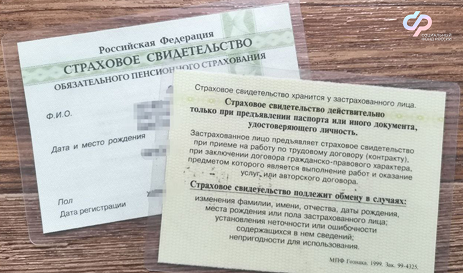 